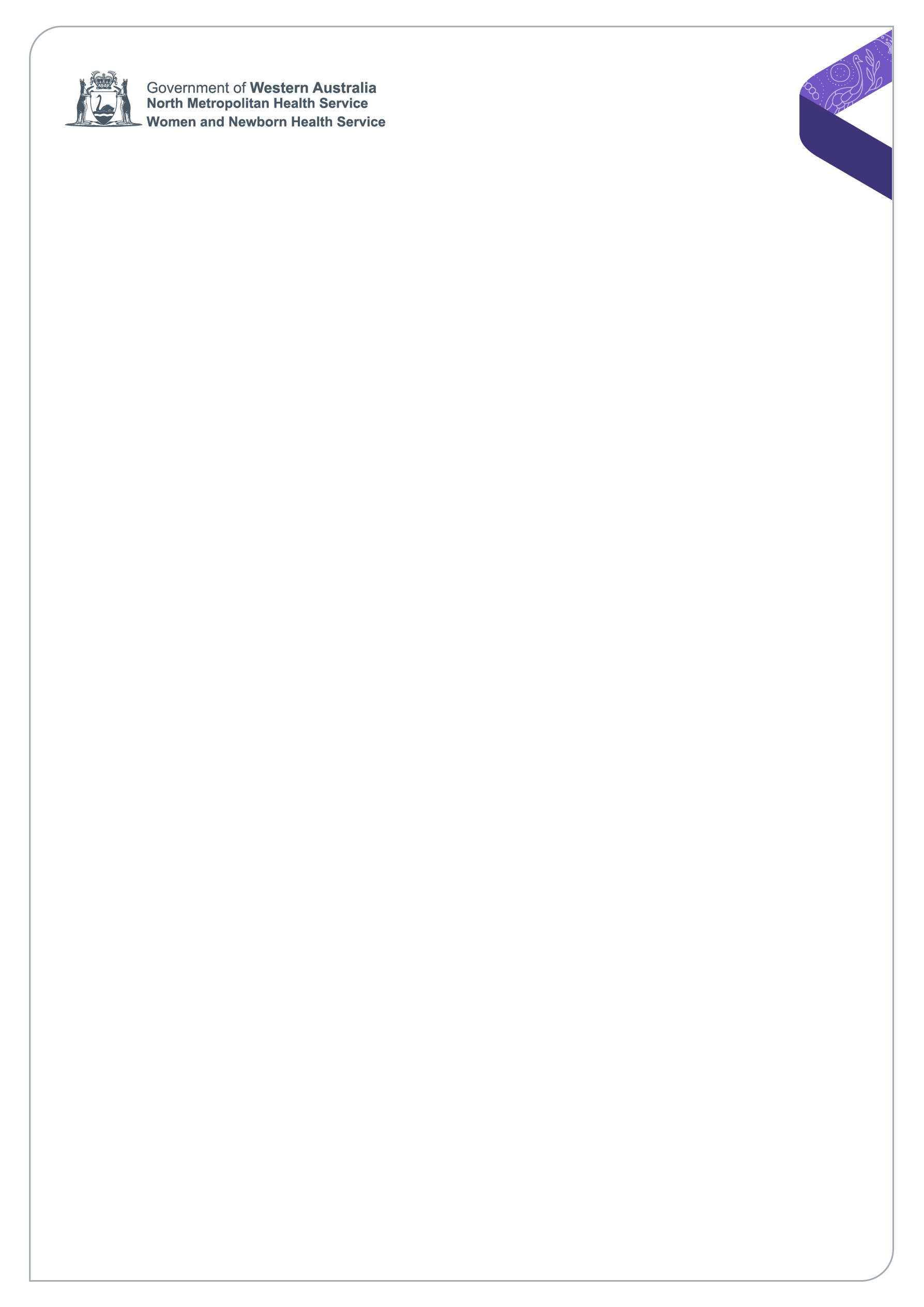 Mandatory Education & Training Checklist for Allied Health 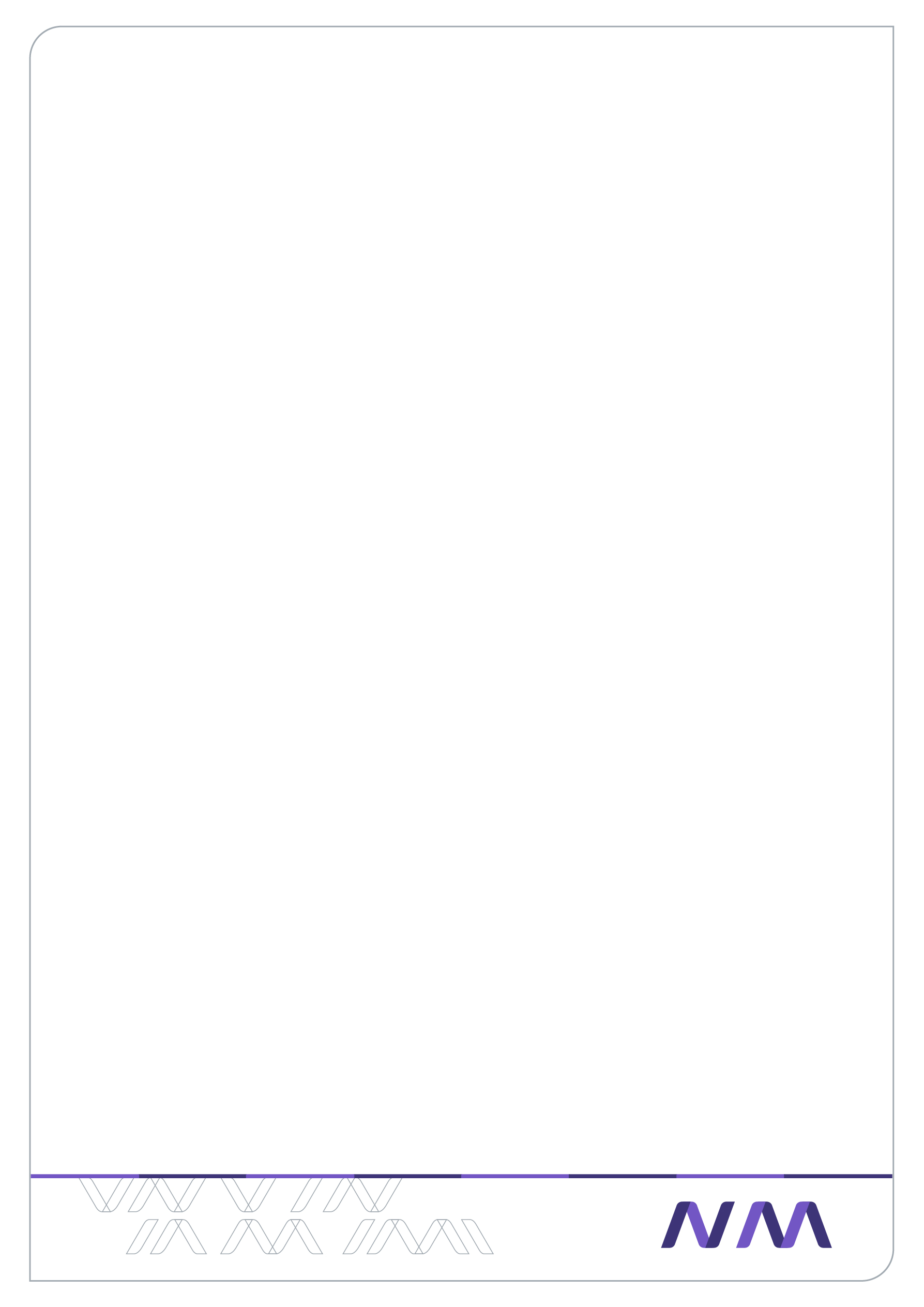 Name:Name:Date:Date:Date:Date:Date:Position:Position:Department:Department:Department:Department:Department:ANNUALANNUALANNUALANNUALANNUALANNUALANNUALRequirementFormatFormatRoleRoleRoleDate completed/NABasic life Support – practical assessmentF2FF2FALL except Pharmacy techniciansALL except Pharmacy techniciansALL except Pharmacy techniciansCleaning/management of reusable medical devices (Trophon/Tristel/Chronos)E-LE-LPhysiotherapy, SonographyPhysiotherapy, SonographyPhysiotherapy, SonographyDonning and doffing assessmentF2FF2FALL except counsellorsALL except counsellorsALL except counsellorsEmergency management - Code Orange walk throughF2FF2FALLALLALLEmergency management - theoryE-LE-LALL except BreastscreenALL except BreastscreenALL except BreastscreenHand HygieneE-LE-LALLALLALLInfection prevention and managementE-LE-LALL except Genetic counsellors Health Promotion OfficersALL except Genetic counsellors Health Promotion OfficersALL except Genetic counsellors Health Promotion OfficersManual tasks – practicalF2FF2FClinical disciplinesClinical disciplinesClinical disciplinesWarden trainingE-L/F2FE-L/F2FWardens onlyWardens onlyWardens onlyWAVE update (Management of Aggression)E-LE-LALLALLALLEVERY 2 YEARSEVERY 2 YEARSEVERY 2 YEARSEVERY 2 YEARSEVERY 2 YEARSEVERY 2 YEARSEVERY 2 YEARSManual tasks – theoryE-LE-LE-LOther Allied Health disciplines WAVE updateE-LE-LE-LPharmacy techniciansEVERY 3 YEARSEVERY 3 YEARSEVERY 3 YEARSEVERY 3 YEARSEVERY 3 YEARSEVERY 3 YEARSEVERY 3 YEARSOccupational Safety & Health - Training for SupervisorsF2FF2FF2FBFHI - Breastfeeding educationF2F or E-LF2F or E-LF2F or E-LALL,(Group 2 or Group 3)ONCE ONLYONCE ONLYONCE ONLYONCE ONLYRequirementFormatRoleDate Completed/NAAboriginal cultural e-learning (a healthier future)E-LALLAccountable & ethical decision makingE-LALLActivity based funding and managementE-LManagers and HoDs onlyAllied Health Basic life support - theoryE-LALL except Pharmacy techniciansManual tasks – theoryE-LClinical disciplinesMental health act E-LWorking in mental healthMy health recordE-LALL except for Pharmacy techniciansNational inpatient medication chartE-LPharmacyNaCSE-LPharmacyNPS medication safetyE-LPharmacyMS -2 stepE-LPharmacyPBS schemeE-LPharmacyRadiation safetyE-LMITRecord keeping trainingE-LALLSafe infant sleepingF2fSocial workersSpeaking Up For SafetyF2FALLRECOMMENDED ONLYRECOMMENDED ONLYRECOMMENDED ONLYRECOMMENDED ONLYRequirementFormatRoleDate completed/NAAdvance Health DirectiveE-LALLAntineoplastic drug administration in the non-cancer settingE-LPharmacyComputer ergonomics (if applicable)E-LALLHazard chemical spill managementE-LPharmacyHigh risk medicinesE-LALLLanguage services policyE-LALLVoluntary assisted dying – essential information for staffE-LALLKeyKeyF2FFace to faceE-LE-learning